Publicado en Madrid el 29/07/2024 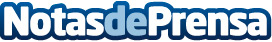 Las eSIMs: una opción cada vez más frecuente Airalo, empresa activa en España desde 2019, se posiciona como la mayor plataforma de eSIM, ofreciendo conectividad en más de 200 países y regionesDatos de contacto:Isabel Sánchez-Melendo MayayoPR Specialist+34 684 208 482Nota de prensa publicada en: https://www.notasdeprensa.es/las-esims-una-opcion-cada-vez-mas-frecuente_1 Categorias: Nacional Telecomunicaciones Viaje Emprendedores Dispositivos móviles Innovación Tecnológica Digital http://www.notasdeprensa.es